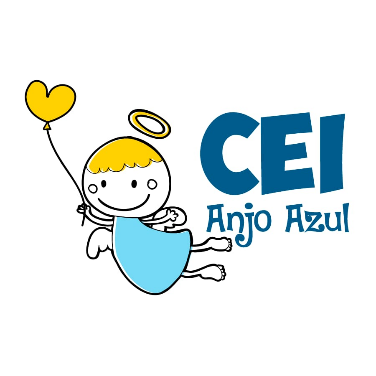 CENTRO DE EDUCAÇÃO INFANTIL ANJO AZULRua 31 de Março/nº 1508Lacerdópolis – SCCEP: 89660 000 Fone: (49) 3552 0279Coordenadora: Marizane Dall’orsolettaE mail: ceianjoazullacerdopolis@gmail.com Blog: www.ceianjoazul.blogspot.comEDUCAÇÃO FÍSICA – PROFESSORA FABIANE CRIANÇAS FIQUEM EM CASA...APROVEITEM SEU TEMPO, ESTUDEM E BRINQUEMCarga horária: 6 horas – Plataforma/ grupo WhatsAppOBS: Os pais que quiserem, podem postar em suas redes sociais as crianças realizando as atividades/experiências. São experiências de aprendizagens que poderão ser repetidas durante o período. PRÉ II A e BCorrida do Pinguim:Para fazer essa brincadeira tudo o que você precisa é ter bexigas (ou uma bola) em casa. Encha a bexiga e coloque entre as pernas de quem for brincar, papai e mamãe podem brincar também. A brincadeira consiste em correr até a linha de chegada, que pode ser da cozinha até a sala ou no jardim, com a bexiga entre as pernas, sem deixar cair e sem estourar!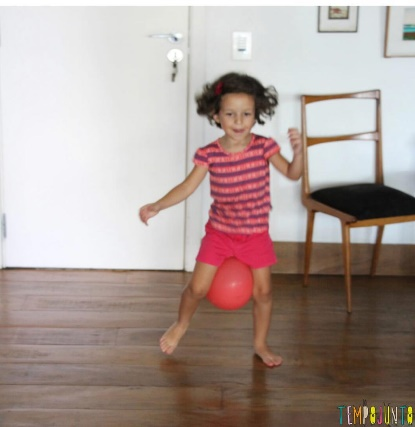 